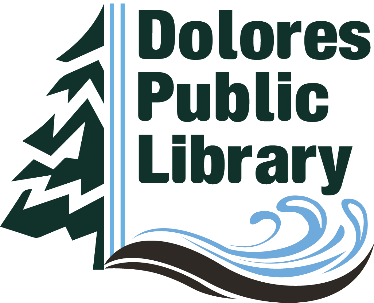 Dolores Public LibraryFinance Committee Minutes November 29, 2023Chair Sandra Jumper called the meeting to order at 2:00 pm. We reviewed the updated valuation and draft 2024 budget. We discussed the possible impact of the emergency legislative session and last minute changes to property tax collections. We updated an alternate budget based on the new information.